Supplemental Figure 3 (Figure S3): Mutations in PKD2 group patients.NCBI reference sequences were used: PKD2, NM_000279.3.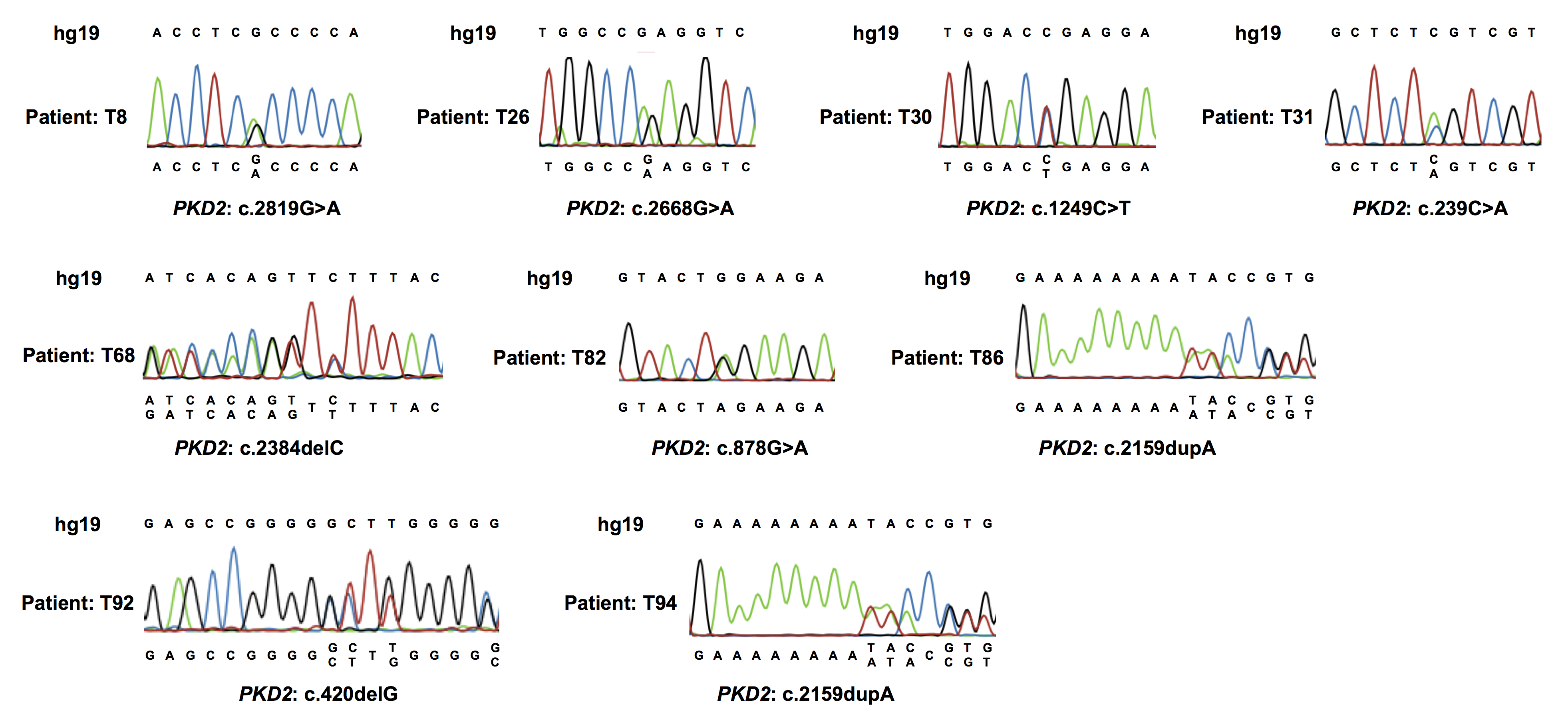 